REPUBLIKA HRVATSKA 							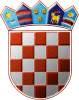 ZAGREBAČKA ŽUPANIJA                OPĆINA DUBRAVICA				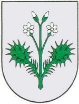                 Općinsko vijeće KLASA: 021-05/21-01/6URBROJ: 238/06-02-21-21Dubravica, 15. studenog 2021. godineNa temelju članka 37. stavka 4. Zakona o proračunu („Narodne novine“ broj 87/08, 136/12, 15/15) i članka 21. Statuta Općine Dubravica („Službeni glasnik  Općine Dubravica“ br. 01/2021)  Općinsko vijeće Općine Dubravica na svojoj 04. sjednici održanoj dana 15. studenog 2021. godine donosiODLUKUo primanju na znanje prijedloga Plana Proračuna Općine Dubravica za 2022. godinu, te projekcija za 2023. i 2024. godinu Članak 1.Ovom Odlukom prima se na znanje prijedlog Plana Proračuna Općine Dubravica za 2022. godinu, te projekcija za 2023. i 2024. godinu. Članak 2.Prijedlog Plana Proračuna Općine Dubravica za 2022. godinu, te projekcije za 2023. i 2024. godinu nalaze se u prilogu ove Odluke te čine njezin sastavni dio.Članak 3.Ova Odluka stupa na snagu osmog dana od dana objave u Službenom glasniku Općine Dubravica te će se zajedno sa prilogom objaviti i na mrežnoj stranici Općine Dubravica www.dubravica.hr .							PREDSJEDNIK OPĆINSKOG VIJEĆA							Ivica Stiperski